Домашнее задание для 1 ОИИ (А, Б), от 28.10.19На каникулы!Ноты второй октавыЗавершаем изучение расположения нот второй октавы. Запоминайте расположение нот:ля 2-ой окт.: находится на первой добавочной линеечке над нотным станом;си 2-ой окт.: находится над первой добавочной линеечкой над нотным станом.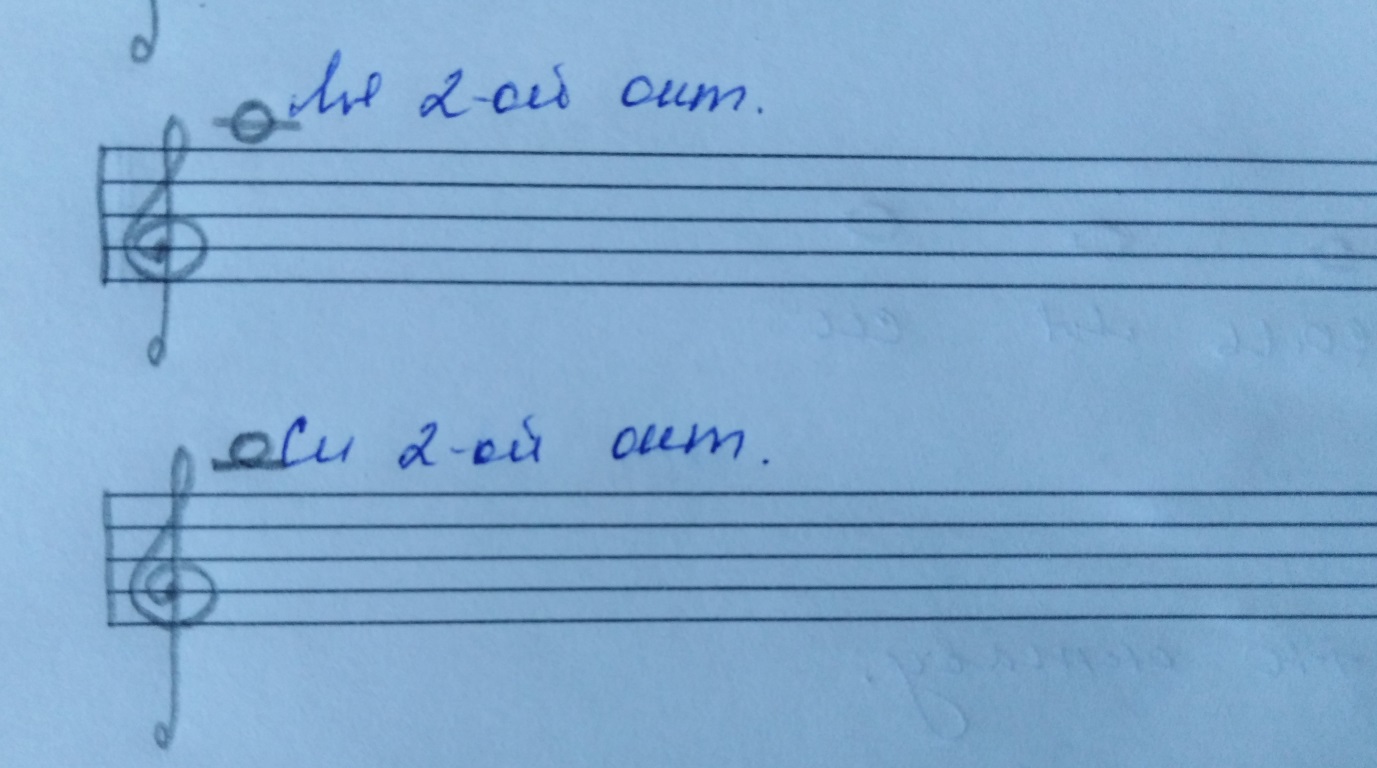 Пропишите каждую ноту 1-2 строчки нотного стана.«Дон-дон»произносите (не пойте) текст словами в ритме с хлопками + шаги (доли);исполняйте ритм ритмослогами с хлопками и шагами;произносите ноты (не пойте) в ритме с хлопками, без шагов.Петь не надо!!!